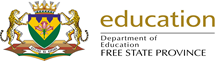 QMS WORK-PLAN (PL3 Deputy Principal): Year …………….                                        AGREED (SIGNATURES):NAMESCHOOLPERIODDESIGNATIONDeputy PrincipalPerformance StandardKEY ACTIVITIESTARGETSTIME-FRAMEPERFORMANCE INDICATORSCONTEXTUAL FACTORSPROGRESS1. Leading the learning school.2. Shaping the direction and development of the school.3. Managing quality and securing accountability.4. Developing and empowering self and others.5. Managing the school as an organisation.6. Managing human resources (staff) in the school.7. Management and advocacy of extra-mural activities.Appraisee (Deputy Principal)DATEAppraiser ( Principal)DATEDISTRICT STAMP